Бушуева Ю.Н.учитель ОБЖ НаставникКопытова Н.Г. МКОУ «Инюшинская СОШ»Беловский районКласс: 5Тема урока: Пожарная безопасность.Цель урока: формировать практические навыки учащихся на уроках ОБЖ, с использованием метода кейсов.Планируемые результаты:Личностные:1.Формировать ответственное отношение к жизни и здоровьюМетапредметные:Регулятивные:1.Уметь определять цели и задачи.Коммуникативные:1.Уметь общаться, взаимодействовать в совместной деятельности, учитывать мнение  участников процесса2. Уметь работать индивидуально, в группах: находить общее решение, аргументированно отстаивать свою точку зрения.Познавательные:1. Уметь определять понятия, находить причинно-следственные связи, рассуждать, делать выводы2. Овладеть навыками познавательной, исследовательской, проектной деятельности3. Уметь правильно действовать в случае пожара Предметные:1. Знать  причины, последствия, поражающие факторы пожара;3. Знать правила пожарной безопасности, поведения при пожарах.Оборудование:Учебник А.Т. Смирнов, Б.О. Хренников «Основы безопасности жизнедеятельности: 5 классЭкранКомпьютерПрезентацияРаздаточный материал ( карточки с ситуационными картинками)Ход урокаОрганизационный моментДобрый день ребята! Начинаем урок.      2. Постановка учебной проблемыУрок посвящен опасным ситуациям, которые могут произойти в доме.  Прочитаем  отрывок из произведения Бориса Житкова (текст на слайдах). Учащиеся читают отрывок, где описывается пожар (слайды 1-7)Учитель: О какой опасной ситуации идет речь?Ученики: В произведении говориться о пожаре.Учитель: Действительно и само произведение называется «Пожар».Назовите тему нашего урока.Ученики: Наш урок о пожаре в доме. О пожарной безопасности.Учитель: Назовите причины, по которым мог возникнуть пожар в доме у Пети?Ученики:- неосторожное обращение с огнем- использование керосина над открытым огнем- использование газовой плиты не по назначению- игра со спичкамиУчитель: Огонь для древних людей был явлением уникальным. Люди использовали его для приготовления пищи, для тепла и постоянно хранили очаг. В наши дни, чтобы зажечь огонь больших усилий не требуется, есть спички, зажигалки, а чтобы потушить пожар требуются специальные средства и силы.Кто чаще всего виноват в возникновении пожаров?Ученики: Чаще всего в пожаре виноваты люди. Не соблюдают технику пожарной безопасности, не следят за исправностью бытовой техники, электрической проводки, оставляют детей без присмотра в близкой доступности к огню.Учитель:  Как Петя действовал в чрезвычайной ситуации?Ученики:- Мальчик поступает неправильно. Он просто выбегает из дома, не сообщает никому о пожаре, не вызывает на помощь пожарную охрану.Учитель: А как бы вы действовали на месте Пети? Давайте составим алгоритм (слайд 8).Ученики:1. Вызвать пожарную охрану по телефону 01, 101. Если телефона нет, попросить соседей.2. Покинуть  помещение, помочь родным и соседям.3. Встретить пожарную охрану.4. Если очаг возгорания небольшой, потушить самостоятельно.Учитель: Как справились с пожаром в Петиной квартире?Ученики:- Пожар тушили пожарные, которых вызвал мимо проходящий учитель. Использовали для этого воду.Какие средства тушения пожаров знаете вы?Учитель: На слайде изображены предметы. Распределите их в группы.Объясните свой выбор (слайды 9-11)Учитель: Самое лучшее средство от пожара - соблюдение правил безопасности. Нужно знать признаки возгорания приборов, чтобы вовремя предотвратить беду. Какие?Ученики:- появление запаха, дыма- электроприборы сильно нагреваются- появление искр, треска в приборе или проводке.Учитель: Что необходимо делать при обнаружении этих признаков?Ученики: Вызвать пожарную охрану по номеру 01,101, отключить электричество и позвать взрослых.3.Этап осмысления. Метод «Кейса»Учащиеся делятся на 4 группы. Для каждой группы на слайде изображена картинка с ситуацией, которую необходимо решить, составив план действий. Каждой группе выдаются карточки с картинками (приложения 1-2)4. РефлексияРазработать буклет по правилам безопасного поведения при пожаре.5. Домашнее задание параграф 2.3Приложение 1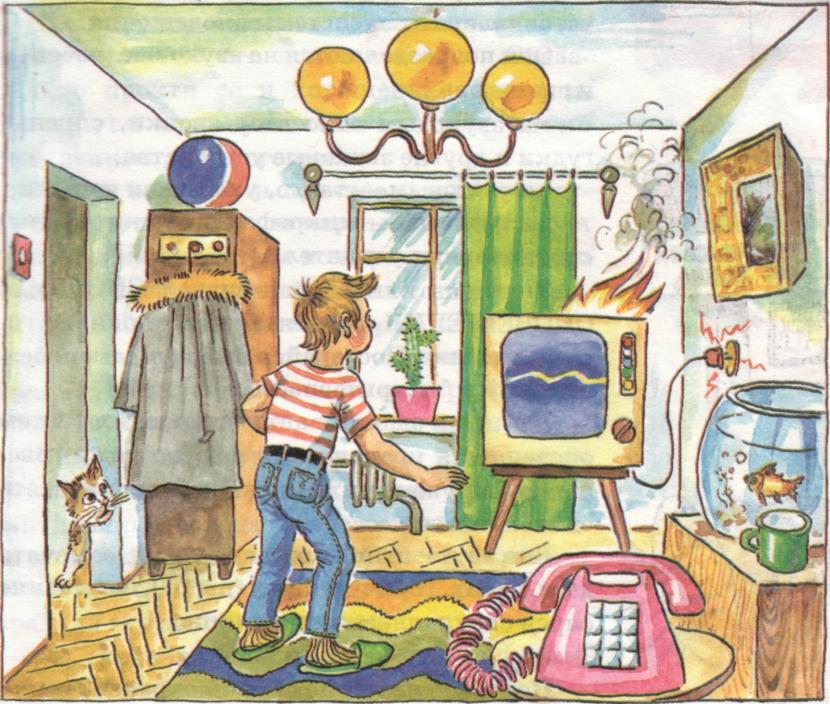 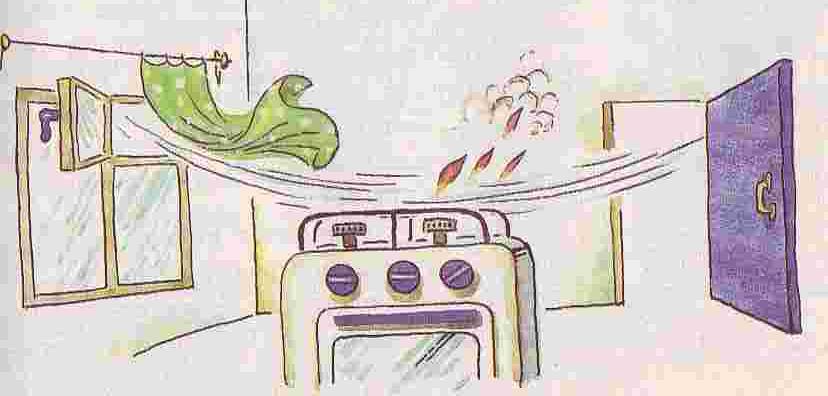 Приложение 2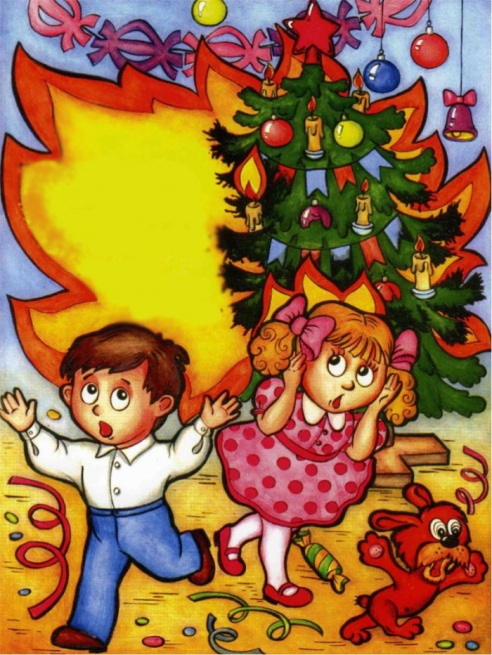 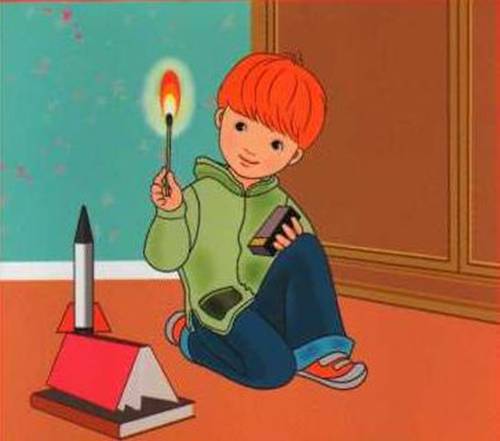 